ҠАРАР                                                                                  РЕШЕНИЕСовета сельского поселения Улу-Телякский сельсовет муниципального района  Иглинский  район Республики Башкортостан 28 созываО назначении публичных слушаний по проекту решения «О внесении изменений  и  дополнений в Устав сельского поселения Улу-Телякский сельсовет муниципального района Иглинский район Республики Башкортостан» В соответствии с Федеральным законом № 131-ФЗ от 6.10.2003г. «Об общих принципах организации местного самоуправления в Российской Федерации», Совет сельского поселения Улу-Телякский  сельсовет муниципального района Иглинский район решил:  1.Провести публичные слушания по проекту решения «О внесении изменений и дополнений в Устав сельского поселения Улу-Телякский сельсовет муниципального района Иглинский район Республики Башкортостан» 29 октября 2020 года в 10.00 часов в зале заседаний администрации  сельского поселения.  2. Обнародовать в здании  администрации  сельского  поселения Улу-Телякский  сельсовет  по адресу: 452425,РБ, Иглинский район, с.Улу-Теляк, ул.Ленина, 14а дату, время и место проведения публичных слушаний.3. Письменные обращения жителей сельского поселения Улу-Телякский сельсовет муниципального района Иглинский район по проекту решения «О внесении изменений и дополнений в Устав муниципального района Иглинский район Республики Башкортостан» направлять в Совет сельского поселения Улу-Телякский сельсовет муниципального района Иглинский район в десятидневный срок со дня обнародования по адресу: 452425,РБ, Иглинский район, с.Улу-Теляк, ул.Ленина, 14а.   4. Создать комиссию по подготовке и проведению публичных слушаний по проекту решения «О внесении изменений и дополнений в Устав сельского поселения Улу-Телякский сельсовет муниципального района Иглинский район Республики Башкортостан» в следующем составе:	 - Хатыпов Халит Галямович  - депутат  от  избирательного  округа №4, председатель Комиссии;	- Мухаметшин Рафаил Ривенерович - депутат от  избирательного  округа№10, заместитель председателя Комиссии;	  -Дудина Александра Владимировна -депутат от  избирательного  округа №7, секретарь Комиссии.5. Настоящее решение обнародовать на информационном стенде в здании администрации сельского поселения Улу-Телякский  сельсовет по адресу: РБ, Иглинский  район, с. Улу-Теляк, ул.Ленина 14а.	6.Контроль за исполнением настоящего решения возложить на постоянную комиссию Совета по социально-гуманитарным вопросам Совета сельского поселения Улу-Телякский  сельсовет муниципального района Иглинский район (председатель-Жирнов В.Н.)     Глава сельского поселения 							Р.Р.Чингизов09 октября  2020 года№118БАШҠОРТОСТАН РЕСПУБЛИКАҺЫ ИГЛИН РАЙОНЫ
МУНИЦИПАЛЬ РАЙОНЫНЫҢ 
ОЛОТЕЛӘК АУЫЛ СОВЕТЫАУЫЛ  БИЛӘМӘҺЕ  СОВЕТЫ 452425, ОлоТеләкауылы, Ленин урамы, 14аТел./факс (34795) 2-44-58/2-44-18e-mail: ulu- telyakselsovet@mail.ru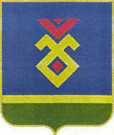 СОВЕТ СЕЛЬСКОГО ПОСЕЛЕНИЯУЛУ-ТЕЛЯКСКИЙ СЕЛЬСОВЕТ   МУНИЦИПАЛЬНОГО РАЙОНА ИГЛИНСКИЙ РАЙОН
РЕСПУБЛИКИ  БАШКОРТОСТАН 452425, с. Улу-Теляк, ул. Ленина, 14аТел./факс(34795) 2-44-58/2-44-18e-mail:ulu- telyakselsovet@mail.ru